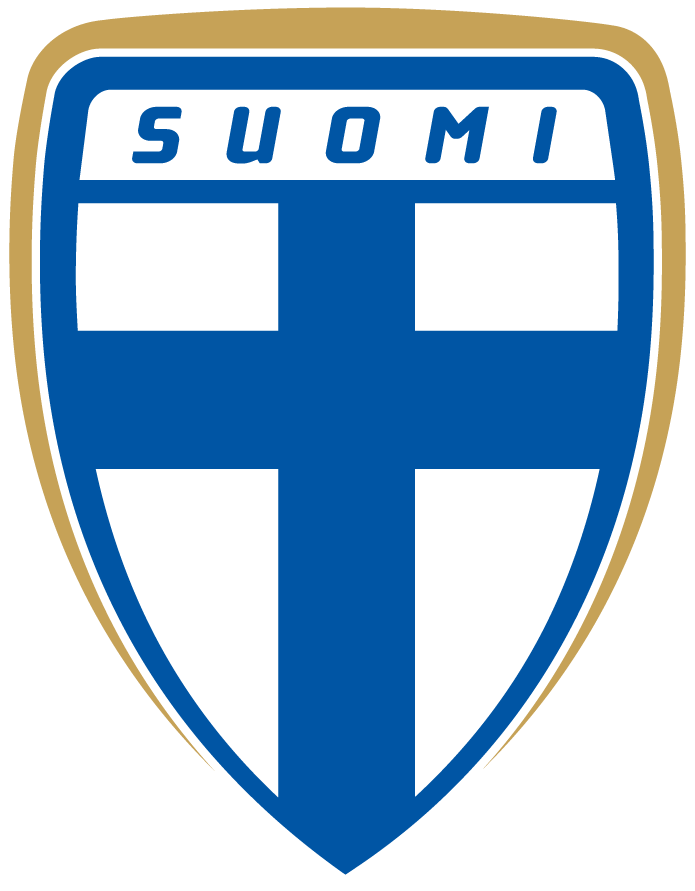 DIPLOMIDIPLOMIDIPLOMIDIPLOMIDIPLOMIHUUHKAJAT JA HELMARIT 
-JALKAPALLOKOULUHUUHKAJAT JA HELMARIT 
-JALKAPALLOKOULUHUUHKAJAT JA HELMARIT 
-JALKAPALLOKOULUHUUHKAJAT JA HELMARIT 
-JALKAPALLOKOULUHUUHKAJAT JA HELMARIT 
-JALKAPALLOKOULULisää tähän nimiLisää tähän nimiLisää tähän nimiLisää tähän nimiLisää tähän nimiON OSALLISTUNUT HUUHKAJAT JA HELMARIT-JALKAPALLOKOULUUNON OSALLISTUNUT HUUHKAJAT JA HELMARIT-JALKAPALLOKOULUUNON OSALLISTUNUT HUUHKAJAT JA HELMARIT-JALKAPALLOKOULUUNON OSALLISTUNUT HUUHKAJAT JA HELMARIT-JALKAPALLOKOULUUNON OSALLISTUNUT HUUHKAJAT JA HELMARIT-JALKAPALLOKOULUUNLisää tähänLisää tähänMyöntäjän nimi/seuraPäivämäärä